Self-Assessment Questions and summary (Pre-reading before a facilitated self-assessment session)The Sustainability Model has been developed for the NHS to support health care leaders to implement and sustain effective improvement initiatives, leading to increased quality and patient experience at lower costThe Sustainability Model is a diagnostic tool that will identify strengths and weaknesses in your implementation plan and predict the likelihood of sustainability for your improvement initiativeWhat to do now1 Read through each of the 10 descriptions.2 For each section select the level that best describes your local project (as at NOW).  Remember these factors may not exactly describe your situation.3 Place a tick next to the level you have selected and start thinking about where are gaps are and how we can move up the levels.  This will be taken into account when planning the project actions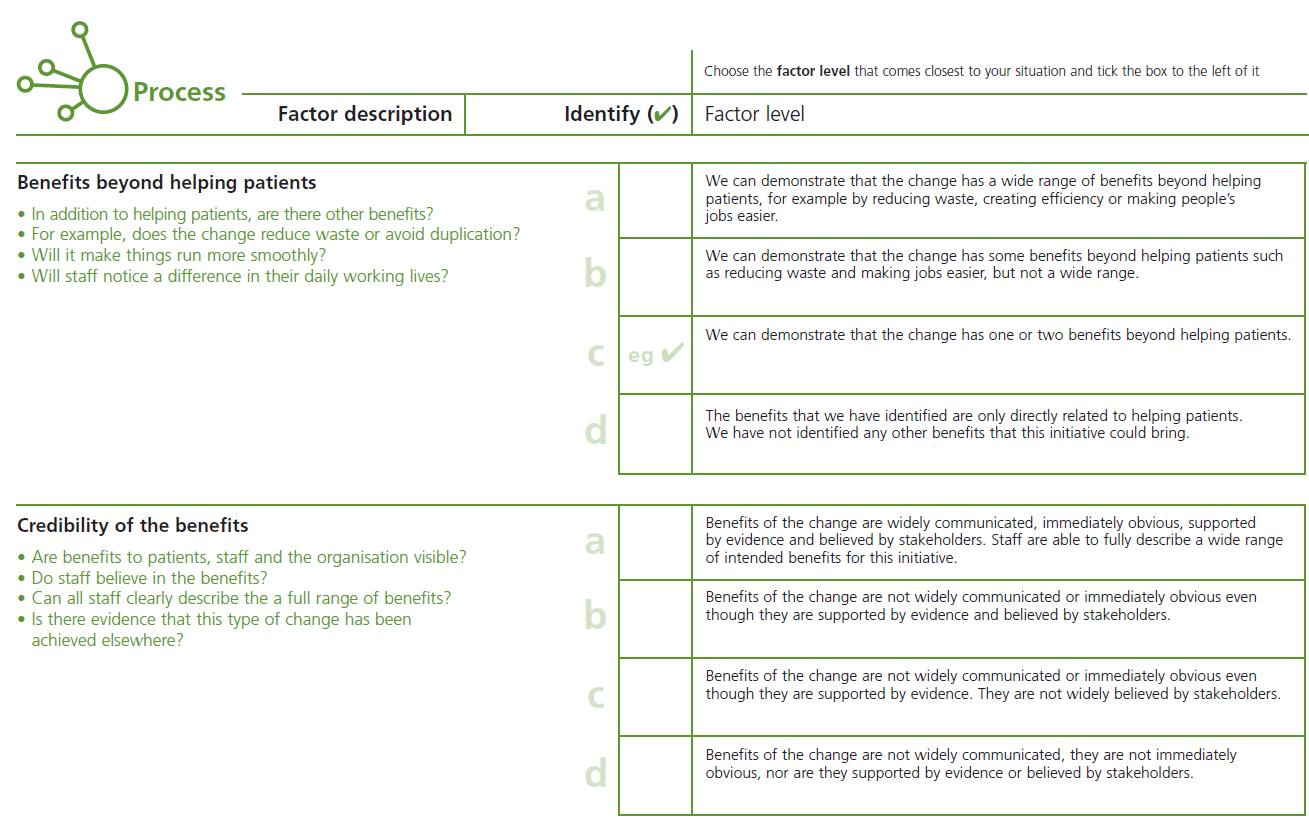 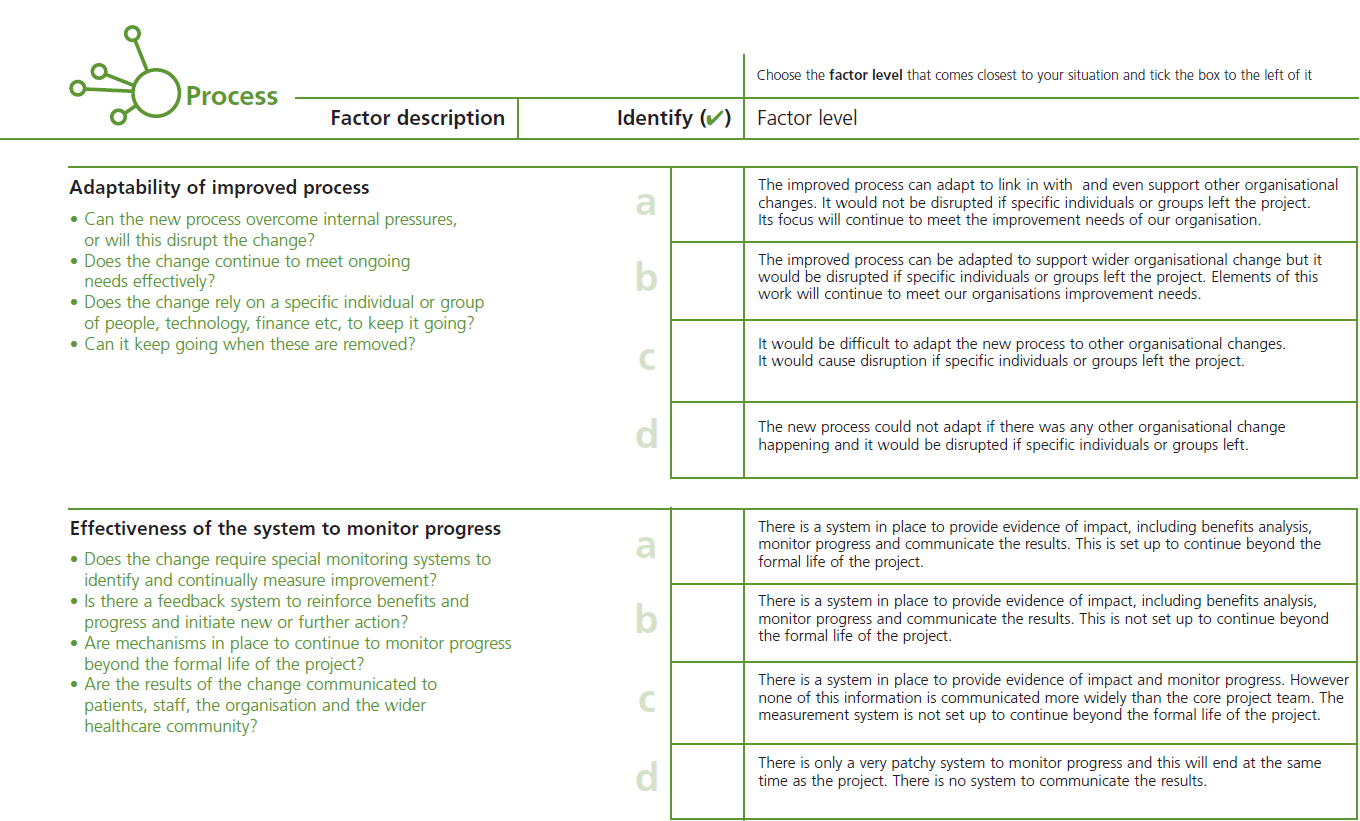 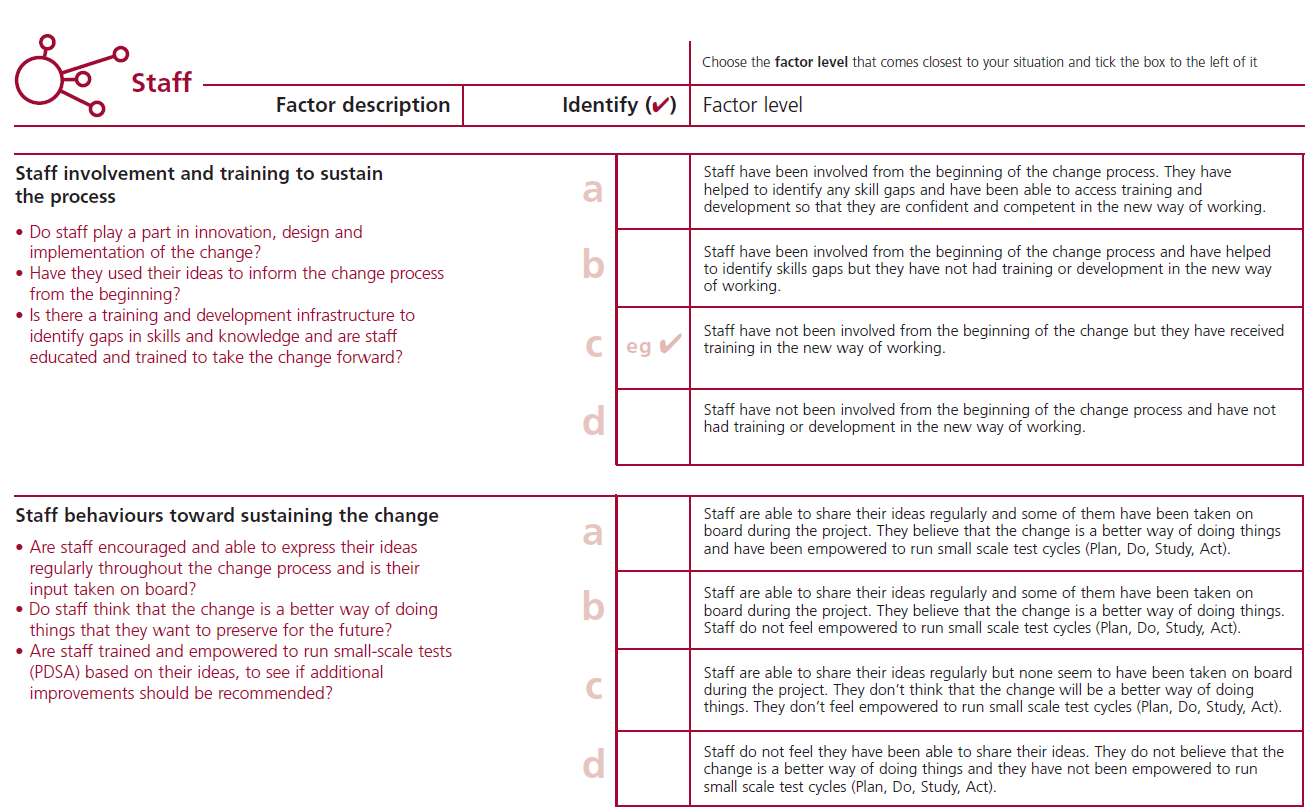 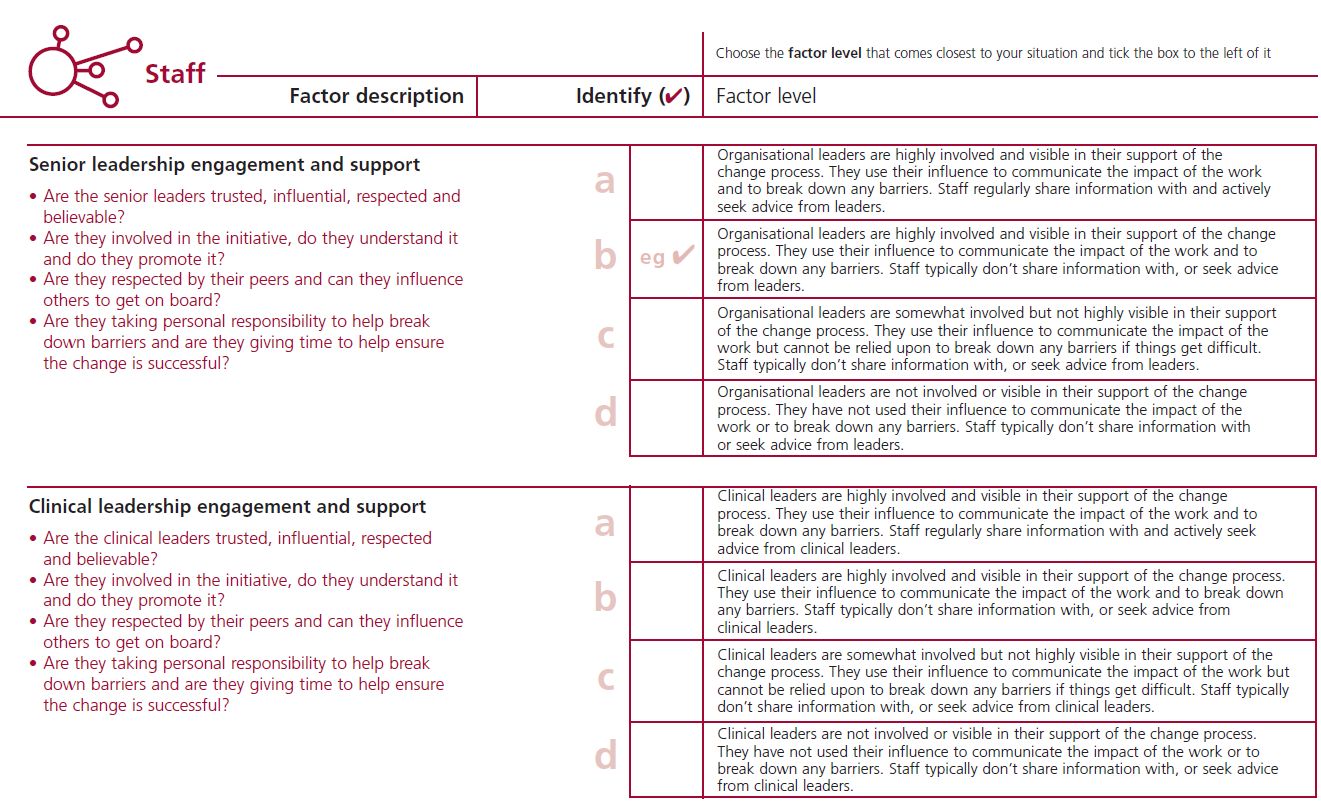 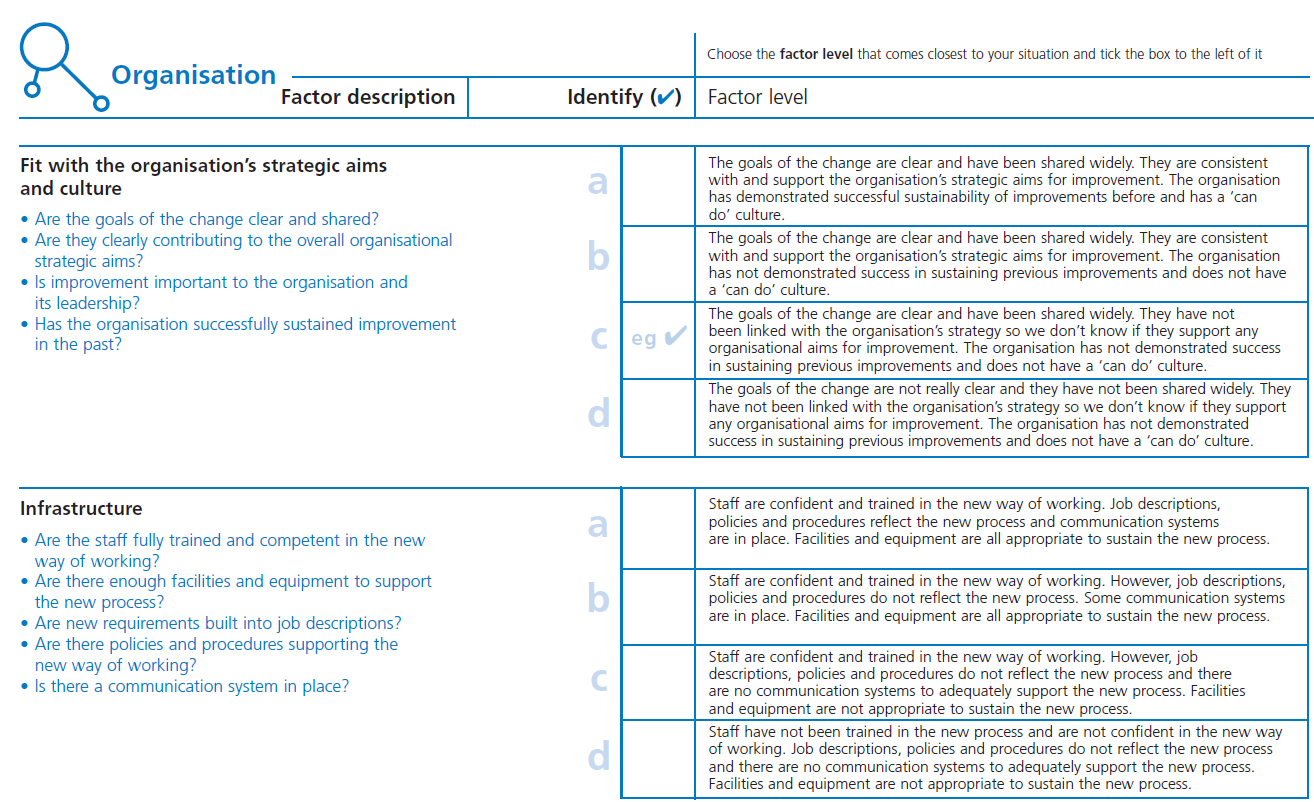 